Lipids Guided Notes1.  Lipids are made mostly from __________________ and ______________________.  They are ___________________________ and don’t dissolve in water (insoluble).  Lipids are composed of _______________________ + _________________ ______________ monomers.  The most common lipids are __________, _________, and _______________.2.  There are two types of lipids: ______________________ and ________________________. The difference between saturated and unsaturated fats is that saturated fatty acids contain no ________________ bonds between the carbon atoms.  Saturated fats get their name because they contain the _______________________ number of hydrogen atoms (saturated with hydrogen).  Unsaturated fatty acids have ______________ bonds existing between carbon atoms.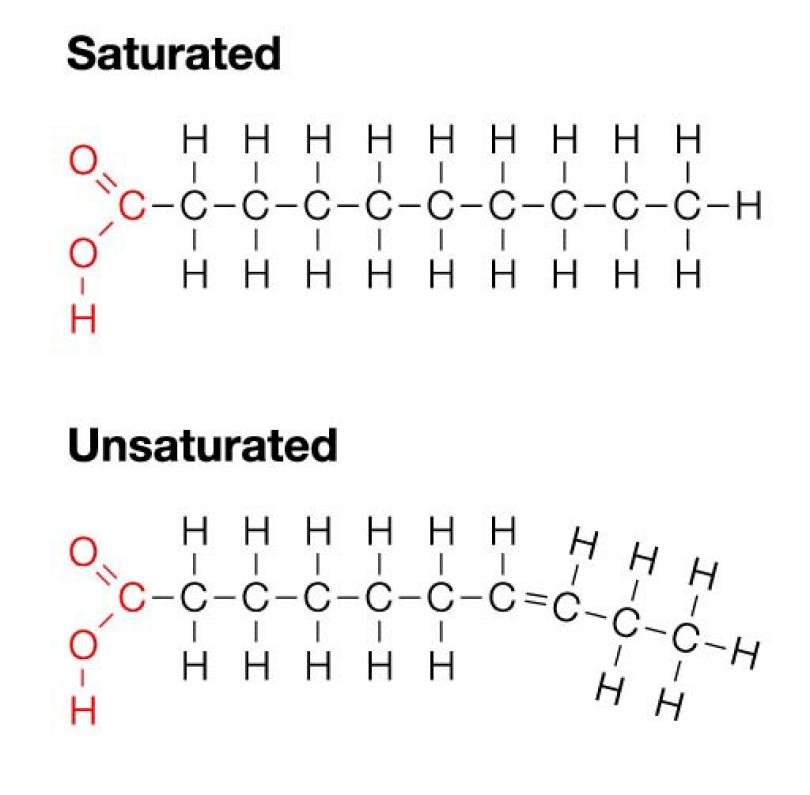 3.  Saturated fats are found in ________________ products like _______________, whole ________, ice creams, and fatty meats.  They exist as a _____________ at room temperature.  Saturated fats also tend to increase the amount of _______________________ in your body, which also increases your risk for heart attack and stroke by clogging ________________________.4.  Unsaturated fats are found in ____________ products like canola oil, avocados, & nuts. They tend to be a ____________ at room temperature, and unsaturated fats raise the level of good ____________________ in your body.5. Different types of lipids have different functions.  Fats/Oils provide ________ term energy storage, __________________, and _________________________.  Phospholipids function to make cell _______________________, _____________________ make hormones (which are chemical messengers), and waxes provide ________________________. 6.  Fats & Oils (also called ______________________________) provide _______ term energy storage, because fat has ________________ the calories of carbohydrates. One gram of fat = ______ cal, whereas one gram of     sugar= 4 cal.  The enormous energy is found within the hydrocarbon tails of the fatty acids.7.  Body fat functions to store __________________ and helps insulate and _________________ the organs.  Excess ___________________ not burned/used up is converted to fat.  Sea mammals rely on fat to keep them ______________.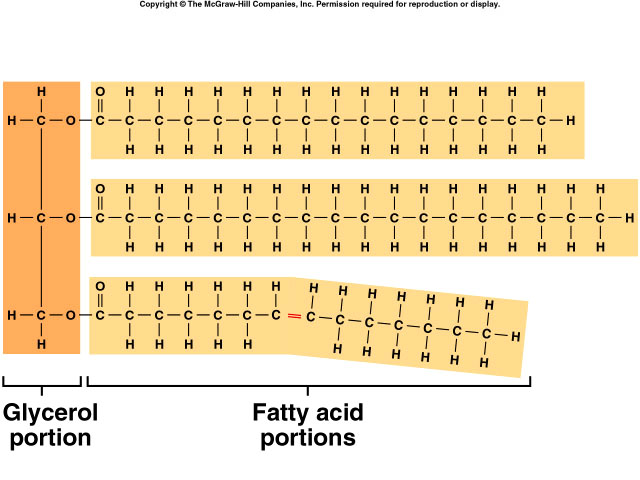 8.  Lipids also function to form cell membranes.  Glycerol contains only _____ fatty acids (not 3 like fats and oils).  The third fatty acid is replaced by a __________________________ molecule.  9. The resulting molecule is called a _______________________. The phosphate molecule forms a ____________________ (water loving) head, while fatty acid molecules make up ______________ tails. 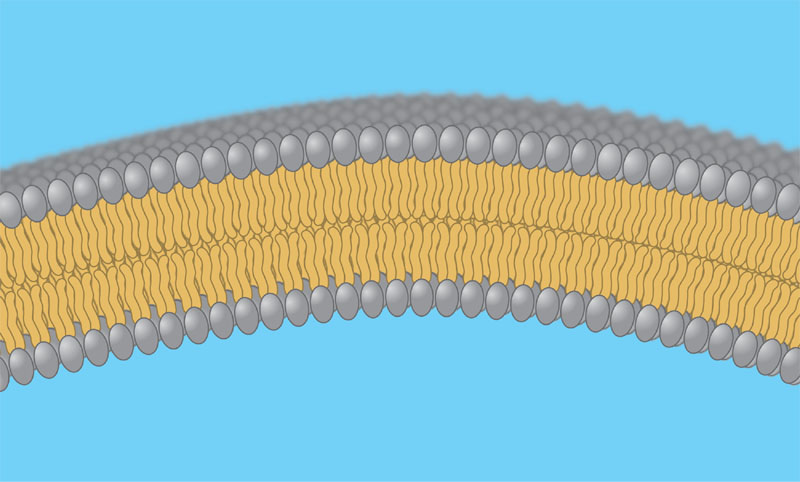 10.  These phospholipids create the ______________________ of cell membranes.  There are two layers of phospholipids.  The _____________________ face out to interact with water, while the _____________ tails make up a middle layer that repels water.  Phospholipids separate the ___________________ of the cell from its surrounding environment.11.  Cholesterol is a lipid made of four fused (connected) rings of _______________, and is a component of the cell membrane that increases the integrity (____________________) of the membrane.12.  Steroids are lipids that act like hormones.  _____________________ is used to make steroids.  Hormones are _____________________ messengers that are produced in one part of the body and then travel to and cause changes in _______________________ part of the body.  Hormones control: ________________, development, ____________ function, sexual function, the way our bodies use food, the reaction of our bodies to emergencies, __________________.  Examples of hormones include _________________ and ________________________.13.  Waxes are lipids that act to repel ___________.  A waxy layer is often found on the surface of leaves…why?  __________________________________________________________________________________________Waxes are also found on animal hair to keep it ______________ (bendable), and are found on the feathers of water birds to prevent them from becoming _____________________ (waterproofing).14.  The __________________ spot test is done to test for the presence of lipids.   A substance is placed on a brown paper bag.  The residue from the substance is allowed to dry, and if a lipid is present a _____________________ spot will be left behind. 